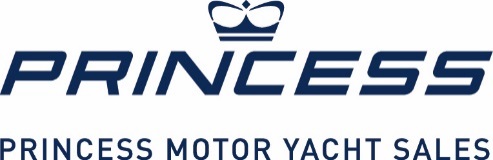 CHRIS-CRAFT CALYPSO 30 WINS 2018 MOTOR BOAT AWARDThe Chris-Craft Calypso 30 has won the Sportsboats and RIBS award at the 2018 Motor Boat Awards, which were presented at the esteemed Rosewood hotel in London on Wednesday 10th January 2018. On announcing the Calypso 30 as the category winner, the judges of the Motor Boat Awards said: “Our winner is a boat that combines effortless performance and world class build quality in a surprisingly practical but impeccably stylish package.”“Just last year, our sister company, Chris-Craft Balearics, launched the Calypso 30 sports-boat to the European market to great acclaim. It was an honour to accept this prestigious Motor Boat Award on behalf of Chris-Craft and we are proud to be representing the brand,” said Max Whale, CEO at Princess Motor Yacht Sales, a leading European maritime service provider for over 50 years. With the same deep V hull as the popular Chris-Craft Catalina fishing boat, the sea keeping qualities of the Calypso 30 are outstanding, providing exhilarating performance and superb handling. The sleek styling of the 9.3m Calypso 30 is similar to that of the stunning Chris-Craft Corsair, making this an eye-catching sports-boat for any boat owner that values quality and performance to the highest standards. The interior offers a luxurious space for day-boaters and families alike.  There is a swimming platform at the stern and a convenient side door with steps, which gives easy access away from the outboard engines. EndsChris-Craft Balearics Editor NotesAfter more than 20 years providing sales and service of Princess Motor Yachts in the Balearic region, the owners of Princess Motor Yacht Sales opened their Chris-Craft Balearics operation in July 2015. Since then the company has established Chris-Craft offices in Puerto Portals, Port Adriano and Cala D’Or, with dealer partners operating fully in Menorca and Ibiza as well as in Port Andratx, Mallorca.Princess Motor Yacht Sales has built an enviable reputation for its outstanding quality of service and aftersales care which is now available to its Chris-Craft buyers and owners. Utilising the infrastructure set up for Princess, Chris-Craft owners have access to 14 highly experienced marine technicians and 14 vans on Mallorca, with an increasingly professionalised service offering throughout the islands.With similar high standards to that of Princess and meticulous attention to detail, Chris-Craft provides exceptional timeless design and craftsmanship from 22ft to 42ft. Chris-Craft Balearics offers a full range of these beautiful new and pre-owned Chris-Craft sports-cruisers, day boats, launches and bow riders. Further details from: www.chriscraftbalearics.comFurther information:Joanne DaviesPrincess Motor Yacht Salesjoanne.davies@princess.co.ukwww.princessmysales.comMedia information & images:Karen BartlettSaltwater StoneM +44 (0) 7910 005 127 T: +44 (0) 1202 669 244k.bartlett@saltwater-stone.comwww.saltwater-stone.com